AKINLEYE 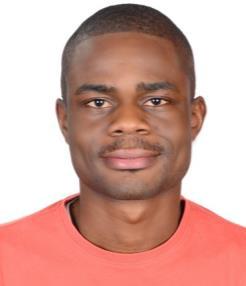 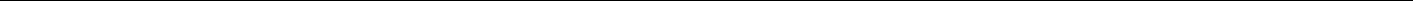 Mobile: C/o 971501685421	E-mail: akinleye.378469@2freemail.com 	D.O.B: September 26, 1987SUMMARY:Result oriented chemical engineer with practical and analytical intelligence, and functional knowledge of design, control, thermodynamics and sustainability of processes. Looking to continuously improve his technical expertise and leverage on acquired skills to build a career in the oil and gas industry while working to achieve the organization’s goals and objectives. Interests include: reading and interpretation of process flow diagrams (PFD), process and instrumentation diagrams (P&ID); application of scientific principles (heat transfer and mass flow) in investigating and solving process problems; ensuring safe work space.Akinleye possess ability to scope, plan, cost, execute and control projects for investment decisions. Knowledgeable in the use of project planning tools such as cost time resource sheets and gantt charts to ensure seamless project implementation with emphasis on cost breakdown structures, estimates, records and forecasts to provide support to front end development and delivery teams.EDUCATION:Certificate, Energy Innovation and Emerging Technologies (Aug. 2016)Stanford University, California, USACertificate, Managerial Decision-Making & Problem Solving (Jan. 2015)Meirc Training & Consulting, Abu DhabiMSc, Chemical Engineering (May 2014)Masdar Institute of Science & Technology, Abu Dhabi(Collaborative Program with Massachusetts Institute of Technology – MIT, USA)CGPA: 3.88/4.0BEng, Chemical Engineering (Jun. 2010)Covenant University, Ogun, NigeriaFirst Class HonorsHONORS:Recipient of NYU D-Prize Grant: Social Venture Competition — Energy Category (2017)Representation of Kenyan Delegation at Model IRENA Exercise (Apr. 2015)Masdar Institute Certificate of Excellence for Outstanding Academic Performance (Sep. 2013)Representation of Masdar Institute at the 6th World Student Environmental Summit (WSES) in Germany (Sep. 2013)IRENA (International Renewable Energy Agency) Scholarship for Excellence in Academics and Research (2012 – 2014)Chevron National Universities Scholarship (2006 – 2010)EXPERIENCE:Qantab Light Cube, AbujaEngineering (Jul. 2016 – Dec. 2017)Managed a team to conduct market research, analysis and review of Nigeria’s energy sectorInstalled solar units in homes, schools and small businessesLed a team to distribute solar lamps to off-grid settlements in AbujaMasdar Institute of Science & Technology, Abu Dhabi Research Engineer (Sep. 2014 – Jun. 2016)Implemented the GreenWave Project in partnership with Abu Dhabi Quality and Conformity Council (ADQCC)Performed techno-economic analysis of renewable energy technologies to support Abu Dhabi’s2020 visionDevised a framework to divert 85% of municipal solid waste from landfills by 2030Designed and selected appropriate process by simulation using SuperPro designer & MATLAB Resident Assistant (Nov. 2013 – Jun. 2014) – on call 24/7Inspected facilities, general areas and resident practicesDocumented and reported non-conformities, incidents, accidents and hazardsPrepared monthly reports for administrationAbuja Wastewater Treatment Plant, Abuja, NigeriaIntern (Mar. 2009 – Aug. 2009)Coordinated on-site process monitoring, aided by a mimic panel boardConducted analytical tests on aliquots from various unit operations dailyDeveloped fit-for-purpose PFD deployed for tracking plant operationsCONFERENCES:Presentation to 14th World Congress on Anaerobic Digestion – WCAD. Viña del Mar (Nov. 2015)Presentation to 13th WCAD. Santiago de Compostela (Jun. 2013)Presentation to 1st ADNOC R&D Academic Conference. Abu Dhabi (Feb. 2013)LEADERSHIP:Led a team (12 people) to organize an interuniversity academic competition in Abu Dhabi (2014)Student Facilitator, Abu Dhabi Sustainability Week – ADSW/WFES (2013)Led a team (6 people) to organize an inter-program academic competition at Masdar Institute. Involved participation of professors (2012)